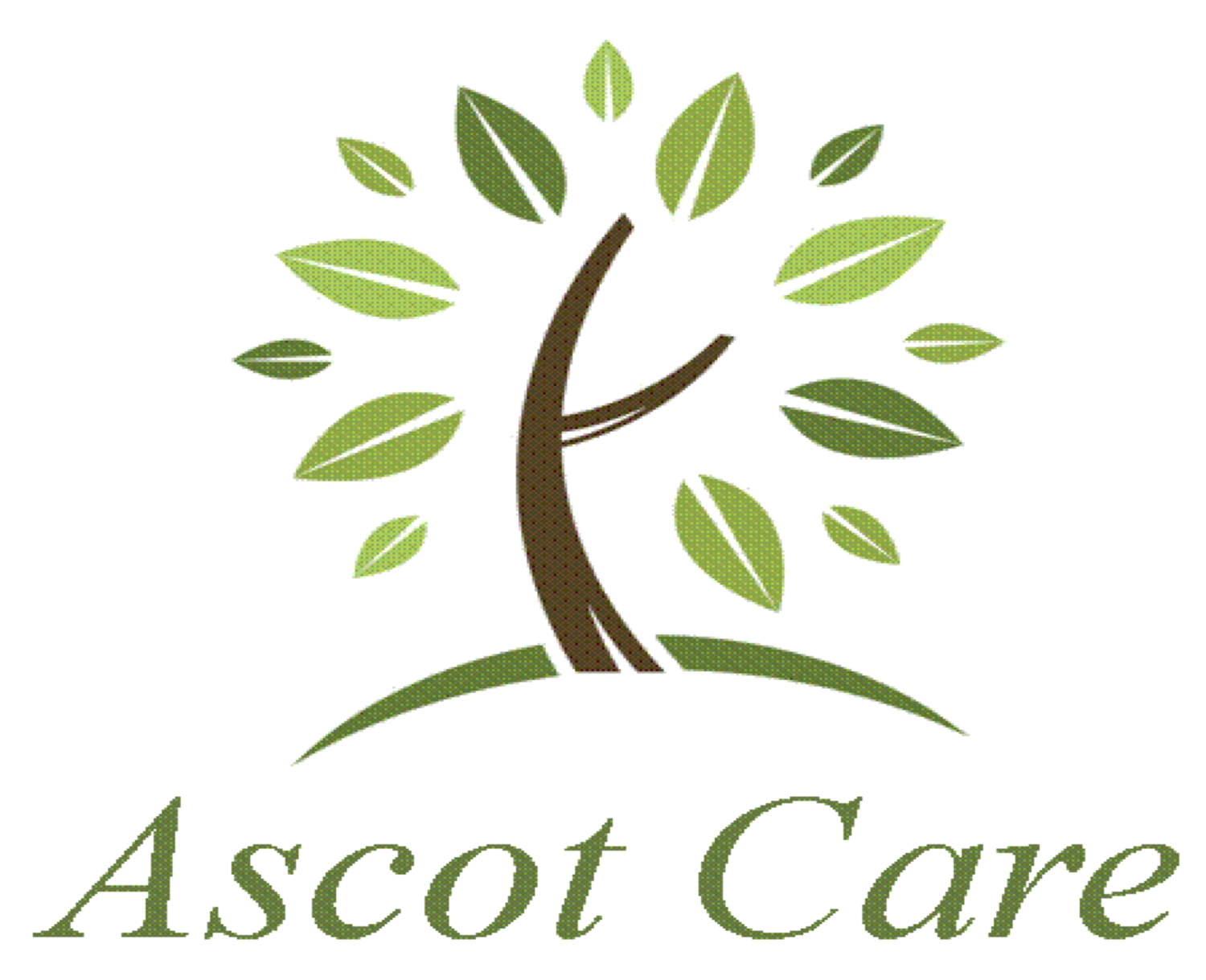                       Providing specialist care                    For your loved onesWelcomeAscot Care would like to welcome you to our 5th edition of our newsletter.Ascot Care is a family run business that has provided specialist care for the elderly for over 30 years within our 6 care homes across the North East.With ongoing training our staff continues to provide the highest level of care to suit each resident’s individual requirements/needs.Newsletter ContentsRecent EventsUpcoming eventsRefurbishmentBirthdays11.11.2015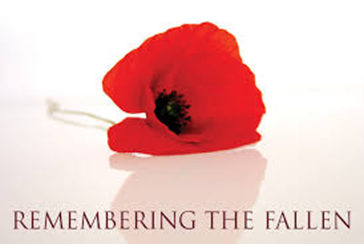 Recent EventsOctober saw our residents enjoy Halloween themed events across ourHomes with parties, entertainment and Castleview also held a raffle &Tombola raising £150.00 for their resident’s fund.Resident Charlotte Hopper won 1st prize raffle of lunch for 2 at Eshott Hall  Entertainment at St Anne’s        Family Party at Castleview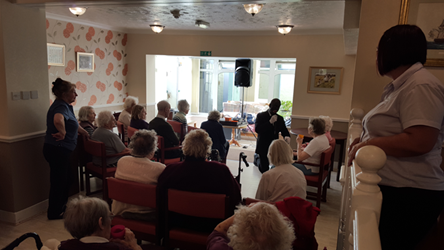 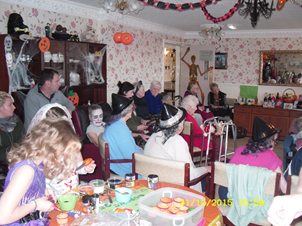    Entertainer at Castleview         Children decorating cakes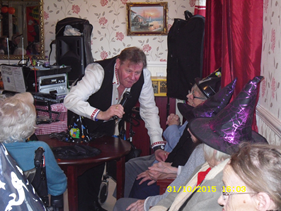 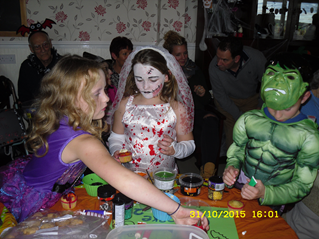                                          Residents Enjoying the fun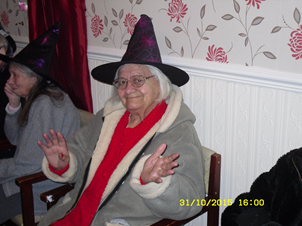 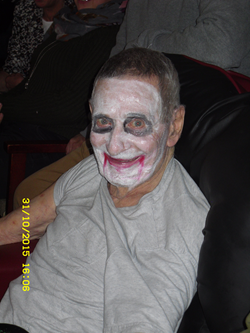 Remembrance Sunday Our residents & staff marked Remembrance Sunday wearing their poppiesWith pride, watching the service at Cenotaph on TV. On 11.11.2015 at 11am Residents held a 2 minute silence.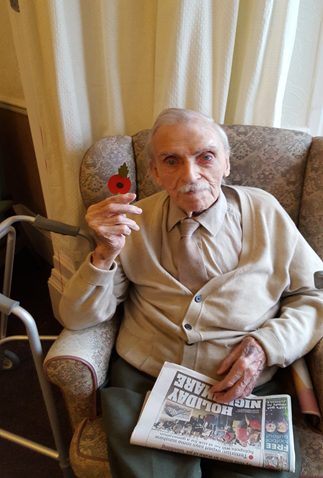 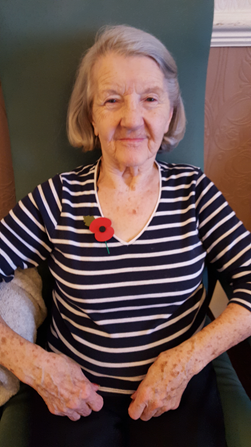 Upcoming EventsOur residents can look forward to the upcoming events at our homes….Clothes partyNovember communion serviceAvon partySchool children Christmas carolsChristmas partiesChairobicsAlnwick town Christmas lights switch onChristmas arts & craftsRefurbishment at Our HomesOur workman and contractors have been very busy with the extensiveWork that has been carried out across our homes, with great feedbackFrom our residents and their families.Westoe Grange: a new carpet fitted throughout the ground floorCastleview: have commenced work on new flooring throughout the wholeOf the care homeThe Gardens: their new conservatory is fully completed with newFire place, new furniture at the entrance. The bar area has been moved to thelounge area of the new extension.The garden area has been replanted with plants and new seating addedSt Anne’s: new flooring in the dining room with the garden and court yard having a makeover with new plants and seating.The Lawns: decorating has started. The entrance and hallway being carpeted and new flooring have been laid in the dining room. The garden and court yard have also seen improvements with new paving, plants and seating added.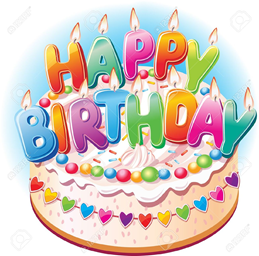 Wishing our residents and staff a very happy birthday, wishing you a special birthday.Fiona Mellon administrator who advised she is celebrating her 21st again & againJulie Ingram  Rachel TelferYvonne HassanJoeanne NicholsonLesley AttrillRobert Boyd 99 years oldJeannie Faber 86 years oldAudrey Waters 86 years oldBetty Hill 98 Years oldMarlene Wood 79 Years oldNancy Hudspith 101 years Contact DetailsThe Gardens:                                                         Westoe Grange Pond Field Close                                                    4 Horsley Hill RoadSalutation Road                                                      South ShieldsDarlington                                                               Tyne & WearDL3 8LH                                                                 NE33 3DYTel: 01325 487777                                                 Tel: 0191 493 6920 Manager: Marie Nicholson                                     Manager: Carole BlackettSt Anne’s                                                               The Lawns1-4 Rockcliffe                                                         1-2 Kensington GardensWhitley Bay                                                            MonkseatonTyne & Wear                                                          Tyne & WearNE26 2BG                                                              NE25 8ARTel: 0191 252 9172                                                Tel: 0191 253 0291Manager: Bev Allan                                                 Manager: Kevin BaileyCastleview                                                              Springfield LodgeHowling Lane                                                          North StreetAlnwick                                                                   West RaintonNorthumberland                                                     Co DurhamNE66 1LH                                                               DH4 6UNTel: 01665 605 311                                                Tel: 0191 584 2805Manager: Stephen Dunn                                        Manager: Debby AtkinsonOr please visit our website at www.ascotcare.co.uk